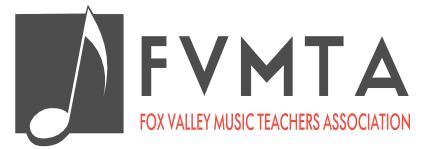  Information and Application                21st AnniversaryYOUNGARTISTFESTIVALCRITIQUECOMPETITIONCLINICfor pianists, vocalists & instrumentalistsPending the CDC protocols on Covid 19 precautions we plan to hold this event in person.  Please see website FVMTA.org for updates.Saturday, February 11, 2023Lawrence University Conservatory of MusicRULES FOR ALL COMPETITIONSResidency Entrant or Entrant’s teacher must live in Brown, Calumet, Fond du Lac, Manitowoc, Outagamie, Shawano, Waupaca or Winnebago County, Wisconsin. Fees  Soloist fees for students of FVMTA teachers are $20 per entry; $30 for students of non-member teachers. Small Ensemble Competition fees: $20 for 2 people; $30 for 3-6 people. Large Ensemble Competition fees: $50 for ensemble with 7-25 people. Registration fees are non-refundable.3. Music Selection   Contestants will choose music of 10 minutes maximum duration. Orchestral reduction (piano accompaniment) must be included. Pop genre selections are not accepted.For the Ensemble Competition, Director’s arrangements and instrument substitutions are allowed at the discretion of the teacher.       Acoustic instruments only.Ensembles might, or might not, have piano accompaniment, but must comply with   the score. Memorization is required of all entries except for the Woodwind & Brass Competition and the Ensemble Competitions.The contestant is responsible for procuring an accompanist. Contestants must provide an original score for the judges with all cuts clearly marked and measures numbered, please. No photocopies are allowed.4.	Winners  A contestant may be declared first place winner of any division of a competition one time only.  	Exception: Former ensemble winners may join an ensemble differing in players (Frank, flute; Linda, horn; Sam, piano, etc.) or form, such as trio, quartet, nonette.Contestants and accompanists should be prepared to perform in the afternoon Winners Recital if they are declared First Prize Winners.5. Scheduling  Changes must be submitted before February 6, 2023. Thank you for your courtesy in observing the deadline.6. Judging   Criteria include musicality, ensemble, technique and stage presence. Proper attire and etiquette are expected and can affect judges’ decisions. Judges’ decisions are final. A judge may conclude there is no winner. 7. ALL ENTRIES MUST BE POSTMARKED January 8, 2023 TO BE ELIGIBLE.Questions? Concerns? See fvmta.org for copies of this brochure and information, Nancy Rice  920-733-3068 larrynancyrice@ameritech.net OR  Barbara Froelich 920-729-0909 at  barbara.froelich55@gmail.com	SENIOR WOODWINDS & BRASS CONCERTO COMPETITIONThe competition exists to provide an experience of preparing and performing a concerto to receive judge’s written comments and an opportunity to compete for cash prizes. The competition was established in 2012.RequirementsSee also Rules for All CompetitionsEligibility: Woodwind and brass students in grades 9-12.Contestants should prepare one movement of a concerto written for their instrument. Concertini (single movement works) are permitted.Memorization is not required. Piano accompaniment is required only if there is an orchestral reduction. Unaccompanied concerti are permitted. All cuts should assure that the most important sections of the work will be heard. If the work includes a cadenza, it must be played.AwardsFirst Prize:	$100	$25 Gift Certificate sponsored by Heid MusicSecond Prize: 	  $75		$25 Gift Certificate sponsored by Heid MusicFirst Prize winner will perform in the Winners Recital.Piano Concerto CompetitionSThe Piano Concerto Competitions offer young area piano students a performance experience in concerto performance, judge’s written comments and an opportunity to compete for cash prizes. The Junior Piano Concerto Competition was established in 2002. RequirementsSee also Rules for All CompetitionsEligibility: Piano students in grades 6-8 enter the Junior Piano Concerto Competition.Piano students in grades 9-12 enter the Senior Piano Concerto Competition.2. Soloist must perform one movement of any piano concerto from memory. Examples of suitable concerti for grades 6-12 are available for perusal at Heid Music, Appleton in the FVMTA file.  All cuts should assure that the most important sections of the work will be heard. If the work includes a cadenza, it must be played.AwardsThe competition is underwritten by a gift from Fox Valley Music Teachers Association. Monetary prizes are sponsored by the Pam and Jerry Doss Family Fund. JUNIOR			 											First Prize:	$50 and a $25 Gift Certificate sponsored by Heid MusicSecond Prize: 	$25 and a $25 Gift Certificate sponsored by Heid MusicSENIORFirst Prize:	$100 and a $25 Gift Certificate sponsored by Heid MusicSecond Prize: 	$75 and a $25 Gift Certificate sponsored by Heid MusicFirst Prize winners will perform in the Winners Recital.String CompetitionSThe Junior String Competition and the Senior String Concerto Competition offer young area string students performance experience, judge’s written comments and an opportunity to compete for cash prizes. The String Competitions, established in 2004 and 2007 respectively, provide the unique experience of preparing and performing. RequirementsSee also Rules for All CompetitionsEligibility: violin, viola, cello or bass students in grades 6-12. Junior String Competition (Grades 6-8) contestants are expected to perform at the level of Suzuki Book 5 or above. Music selection need not be a concerto but is acceptable.3. Senior String Concerto Competition (Grades 9-12) contestants should prepare one movement of a concerto written for violin, viola, cello or string bass.    All cuts should assure the most important sections of the work will be heard. If the work includes a cadenza, it must be played.4. Contestants may enter with more than one instrument but may win first place only once in each competition division.AwardsJUNIOR			 											First Prize:	$50 and a $25 Gift Certificate sponsored by Heid MusicSecond Prize: 	$25 and a $25 Gift Certificate sponsored by Heid MusicSENIORFirst Prize:	$100 and a $25 Gift Certificate sponsored by Heid MusicSecond Prize: 	$75 and a $25 Gift Certificate sponsored by Heid MusicFirst Prize winners will perform in the Winners Recital.VOCAL CompetitionSThe Voice Competition offers young area vocal students a performance experience, judge’s written comments and an opportunity to compete for cash prizes. It provides audition experience for soloist positions, music school applications and scholarships, and for winning placement in professional ensembles or teaching positions. The Vocal Competition was established in 2009.RequirementsSee also Rules for All Competitions1. Eligibility: Voice students in grades 8-12. JUNIOR (Grades 8-10) must perform two contrasting works accompanied by piano. Musical theatre selections are accepted but Pop genre selections are not accepted. SENIOR (Grades 10-12) must perform two contrasting works accompanied by piano, one in a foreign language, one from the art song or musical theatre repertoire. One selection may satisfy both language and genre requirements. Pop genre selections not accepted.2. A singer in grade 10 may enter EITHER division according to the teacher’s discretion.3. A singer, grades 8-12, may enter for judge’s comments only. No prize or rank will be awarded.AwardsJUNIOR			 											First Prize:	$50 and a $25 Gift Certificate sponsored by Heid MusicSecond Prize: 	$25 and a $25 Gift Certificate sponsored by Heid MusicSENIORFirst Prize:	$100 and a $25 Gift Certificate sponsored by Heid MusicSecond Prize: 	$75 and a $25 Gift Certificate sponsored by Heid MusicFirst Prize winners will perform in the Winners Recital.Ensemble CompetitionSGrades 6-12The Ensemble Competition exists to provide young area musicians experience in ensemble preparation and performance, judge’s written comments and an opportunity to compete for cash prizes. It provides young musicians experience in deeper listening, teamwork and it develops camaraderie through the strength of numbers. Uniquely, the competition provides an opportunity to perform with one’s own family. The competition was established in 2010.RequirementsSee also Rules for All Competitions1. Eligibility: Any combination of instruments with or without voice: Small Ensemble Competition     2-6 musicians			Large Ensemble Competition     7-25 musiciansFamily ensembles, including children, their parents and/or grandparents, are eligible. 2. Each instrumental musician may enter the Small Ensemble Competition as a member of one ensemble per Festival year, except when playing a different instrument in each ensemble. Small Ensemble members’ names must be listed on one application; large ensemble names optional for programs. Changes in ensemble roster will be accepted until February 6, 2023.  3. Director’s arrangements and instrument substitutions are allowed at the discretion of the teacher. Acoustic instruments only.4. A professional accompanist is acceptable for ensembles such as vocal duets and quartets. However, if a piano part is integral to the score, as in a piano trio, the pianist must be a student or a family member. 5. Prizes and judging are focused upon the youth, grades 6-12, of the ensemble.AwardsSmall Ensemble Competition		Large Ensemble CompetitionFirst Prize:	$125				First Prize: 	$125Second Prize:  $100			Second Prize: $100First Prize winners will perform in the Winners Recital. SCHEDULE OF THE DAYTimes are subject to changeCOMPETITIONS						  8:00-11:45 pmCLINIC and ANNOUNCEMENT OF WINNERS		  12:30-1:30 pmWINNERS RECITAL					 	  1:30-2:30 pmFirst Place Winners and their accompanistsThe mission of Fox Valley Music Teachers Association, founded in 1976, is to support the professionalism of music teachers and to advance the value of music study and music making to our local community. FVMTA is a local association with approximately 50 members and is affiliated with Wisconsin Music Teachers Association (WMTA) and Music Teachers National Association (MTNA).Please visit fvmta.org for more information and like us on Facebook. Thank you for your support of our mission! The Fox Valley Young Artist Festival exists to inspire young musicians through educational and performance opportunities providing:	* judges’ critiques 	* a venue in which to meet and hear other young musicians	* encouragement and recognition	* clinics and prizes 